PHỤ LỤC 3:SƠ ĐỒ QUY TRÌNH TỔ CHỨC SÁT HẠCH CHUYÊN MÔN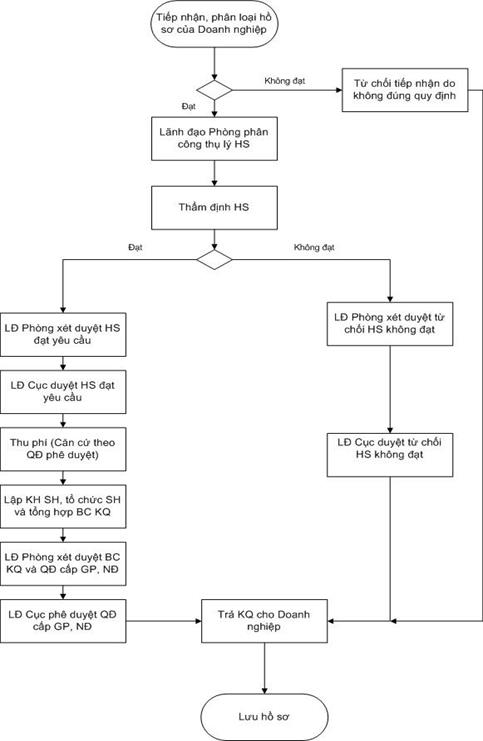 